ObjectiveMaintain and enhance human resources productively in an organization, developing strong manpower, identifying talent and deploying professional development programs in order to achieve organizational goals and fulfill employees’ needs.Core CompetenciesProfessional Work ExperienceCompany		:	Duocorn HR SolutionDesignation		:	Recruitment ExecutivePeriod			:	13th Oct ’14 – 30th Sept ‘15Responsibilities	:  	Supervising of the development, administration and implementation of all HR functions, such as: interviewing, recruitment, appraisals, training and professional development, benefits and associated activities.Analyze Staffing Requirement & directed the recruitment process. Assisted the HR manager during Recruitment of candidates.Conducted first level interviews for associate level positions.Assisted newly- recruited and existing staff & provided information regarding wages & Company policies.Assisted HR Executives during Induction programs for newly recruited staff & educate those concerning organizational goals.AcademiaInternshipCompany:  Kerala Pvt Ltd.Subject    : Organizational BehaviourObservationsThe Study was mainly centered on the management of workers in the Company. A healthy discussion with the HR Department on applying a scientific approach to the workers in order to maximize the output from individuals & Group members.Educational QualificationsMaster’s in Business Administration from Acharya Bangalore B-School(Bangalore University)(2012 – 2014)Bachelor’s in Business Management from Christ Collage(Bharatiyar University) (2009 – 2012)10th – 12th from S.N.Vidya Bhavan (CBSE) (2007 – 2009)AchievementsPresented a case study in case study competition held in Acharya Bangalore B-school.Student coordinator for Colloquium event held in Acharya Bangalore B-school on the occasion of BIZOMANIA Management Fest.Skill Set Technical: MS Windows OS, MS Office, TallyPersonal ProfileDate of Birth	:	27th Dec 1990Gender		:	FemaleNationality	: 	IndianMarital Status	:	MarriedNotice Period	: 	Immediate Joining	First Name of Application CV No: 1654974Whatsapp Mobile: +971504753686 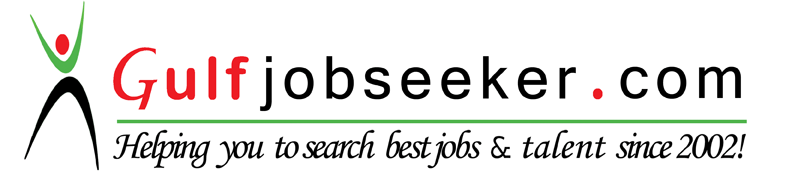 Active ListeningPersuasiveCounseling & Management SkillsCritical ThinkingExcellent Inter-Personal SkillsDiplomacy